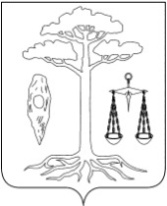 АДМИНИСТРАЦИЯТЕЙКОВСКОГО МУНИЦИПАЛЬНОГО РАЙОНА ИВАНОВСКОЙ ОБЛАСТИП О С Т А Н О В Л Е Н И Еот 17.12.2015 г. № 279    г. ТейковоО внесении изменений в постановление администрации Тейковского муниципального района от 10.11.2015 г. № 236 «Об утверждении порядка предоставления бюджетам поселений из бюджета Тейковского муниципального района бюджетных кредитов»В соответствии с Бюджетным кодексом Российской Федерации, Уставом Тейковского муниципального района администрация Тейковского муниципального районаПОСТАНОВЛЯЕТ:  Внести в приложение к постановлению администрации Тейковского муниципального района от 10.11.2015 г. № 236 «Об утверждении порядка предоставления бюджетам поселений из бюджета Тейковского муниципального района бюджетных кредитов» следующие изменения:1. Порядок предоставления бюджетам поселений из бюджета Тейковского муниципального района бюджетных кредитов  изложить в новой редакции согласно приложению № 1.2. Пункт 1.1. договора о предоставлении бюджетного кредита в приложении №2  к Порядку предоставления бюджетам поселений из бюджета Тейковского муниципального района бюджетных кредитов  изложить в следующей редакции:«1.1. Кредитор предоставляет Заемщику бюджетный кредит на______________________  бюджета_______________  поселения (далее – бюджетный кредит) из средств бюджета Тейковского муниципального района в размере_____________ (сумма прописью) рублей путем перечисления денежных средств на счет УФК по Ивановской области, открытый в Отделении Иваново г.Иваново для кассового обслуживания исполнения бюджета.»3.  Дополнить Порядок предоставления бюджетам поселений из бюджета Тейковского муниципального района бюджетных кредитов приложением № 3.2. (согласно приложению № 2).Глава Тейковского муниципального района 					                С.А. СеменоваПриложение № 1 к постановлениюадминистрации  Тейковскогомуниципального района                                                                                        от 17.12.2015 г. № 279   ПОРЯДОКПРЕДОСТАВЛЕНИЯ БЮДЖЕТАМПОСЕЛЕНИЙ ИЗ БЮДЖЕТА ТЕЙКОВСКОГО МУНИЦИПАЛЬНОГО РАЙОНА  БЮДЖЕТНЫХ КРЕДИТОВ 1. Настоящий Порядок разработан в целях упорядочения процедуры предоставления из бюджета Тейковского муниципального района  бюджетных кредитов бюджетам поселений Тейковского муниципального района (далее - бюджетный кредит). 2. Бюджетные кредиты предоставляются на следующие цели:- частичное покрытие дефицита бюджета поселения (далее – частичное покрытие дефицита);- покрытие временного кассового разрыва, возникающего при исполнении бюджета поселения (далее – временный кассовый разрыв).3. Предоставление бюджетных кредитов осуществляется  на условиях и в пределах средств, предусмотренных решением Совета Тейковского муниципального района о бюджете Тейковского муниципального района  на очередной финансовый год и плановый период (далее -  решение о бюджете района) и на основании обращений глав поселений о предоставлении бюджетного кредита.4. Бюджетные кредиты предоставляются:- на частичное покрытие дефицита бюджета поселения – на срок до 3 лет;- на покрытие временного кассового разрыва, возникающего при исполнении бюджета поселения, - на срок, не выходящий за пределы финансового года.5. Бюджетные кредиты предоставляются бюджетам поселений на основании обращения главы поселения о предоставлении бюджетного кредита (далее - обращение), которое направляется в финансовый отдел администрации Тейковского муниципального района (далее – финансовый отдел) с приложением следующих материалов и документов:а) обоснование необходимости получения бюджетного кредита с указанием суммы запрашиваемого бюджетного кредита;б) копия решения Совета  поселения об утверждении бюджета поселения по состоянию на 1 января текущего финансового года и копия бюджета поселения в редакции на день направления обращения; в) сведения о поступивших доходах и произведенных расходах бюджета поселения за истекший период текущего финансового года, прогноз ожидаемого исполнения бюджета поселения по доходам, расходам и источникам финансирования дефицита бюджета поселения на период заимствования по форме согласно приложению 1к настоящему Порядку. г) кассовый план бюджета поселения, при необходимости – с предоставлением расчета временных кассовых разрывов бюджета поселения в определенном периоде текущего финансового года;д) предложения по источникам и срокам возврата бюджетного кредита;е) информация о действующих договорах займов (кредитов) и сроках их погашения;ж) документы, подтверждающие полномочия лица на право подписания договора о предоставлении бюджетного кредита. 6. Решение о предоставлении (отказе в предоставлении) бюджетного кредита бюджету поселения и размере бюджетного кредита принимается финансовым отделом  в форме заключения о возможности предоставления кредита.7. В случае принятия решения о предоставлении бюджетного кредита бюджету поселения администрацией Тейковского муниципального район в соответствии с гражданским законодательством Российской Федерации заключается договор о предоставлении бюджетного кредита бюджету поселения (приложение № 2 к настоящему Порядку).8. Бюджетный кредит не предоставляется бюджету поселения Тейковского муниципального района, имеющего просроченную задолженность по бюджетным кредитам, полученным ранее из бюджета Тейковского муниципального района.9. Решение об отказе в предоставлении бюджетного кредита бюджету принимается финансовым отделом в случаях, если:а) не соблюдены условия предоставления бюджетных кредитов, предусмотренных  решением  о бюджете;б) нарушены требования, установленные пунктом 5 настоящего Порядка;10. В случае принятия решения об отказе в предоставлении бюджетного кредита бюджету поселения  финансовый отдел в письменной форме уведомляет заявителя в течение 3 рабочих дней со дня принятия такого решения.11. Использование предоставленных бюджетных кредитов и возврат бюджетных кредитов в бюджет Тейковского муниципального района осуществляются поселениями в порядке и сроки, установленные договорами, предусмотренными пунктом 7 настоящего Порядка.12. Финансовый отдел администрации Тейковского муниципального района:-  осуществляет контроль возврата и уплаты процентов по предоставленным бюджетным кредитам;- ведет реестр предоставленных бюджетам поселений бюджетных кредитов по форме согласно приложению 3 к настоящему Порядку;- ежемесячно размещает в информационно-телекоммуникационной сети Интернет информацию о предоставленных бюджетам поселений бюджетных кредитах по форме согласно приложению 3.1., 3.2. к настоящему Порядку.                                                                                               Приложение № 2                                                                                              к постановлению                                                                                                                           администрации Тейковского                                                                                               муниципального района                                                                                   от 17.12.2015 г. № 279                                                                           Приложение № 3.2.к Порядку предоставления                                                                                    бюджетам поселений из                         бюджета Тейковского                                                                        муниципального района бюджетных кредитовИнформацияо предоставленных бюджетам поселений бюджетных кредитах в целях частичного покрытия дефицитов бюджетов поселений и действующихв текущем финансовом году№ п/пНаименование поселенияРеквизиты договора о предоставлении бюджетного кредитаДата предоставления бюджетного кредитаСрок возврата бюджетного кредитаРазмер бюджетного кредита (тыс. руб.)